2023-06-05TELEMATICA SASCERTIFICAQue EDUARDO ALFREDO MONTOYA RODRIGUEZ, identificado con cédula de ciudadanía número 80074085, estudiante del programa Ingeniería de Telecomunicaciones, de la Corporación Universitaria UNITEC realizo su práctica profesional en nuestra organización; desde el 6 de marzo de 2023 al 6 de junio de 2023, quien cumplió cabalmente con 320 horas, realizando las siguientes funciones de acuerdo con su perfil profesional:Diseño red Taladros exploración móviles.Implementación red Taladros exploración móviles.Configuración equipos red core.Configuración equipos red acceso.Configuración SD-WANConfiguración Firewall y perfiles seguridad.Soporte cuadrillas implementaciónCorrección errores.Documentación.El presente certificado se expide en virtud de lo establecido por el Decreto 616 del 4 de junio de 2021 del Ministerio de Trabajo y la Ley 2039 de 2020 en Bogotá a los 5 días del mes de junio del 2023.Cordialmente,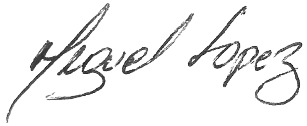 _____________________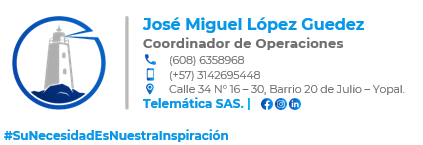 